Pictures: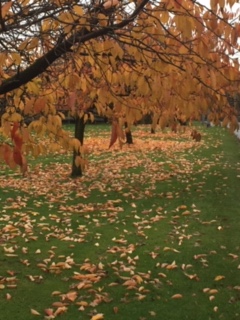 Map: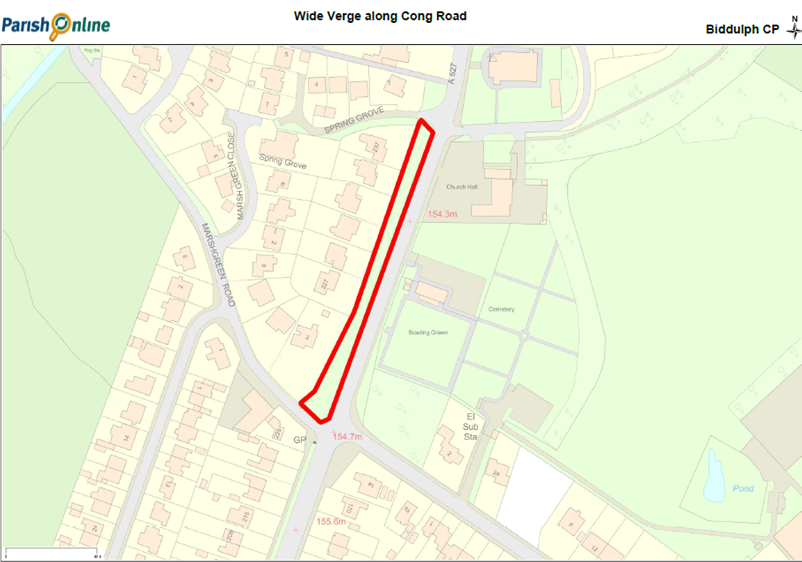 Site
Congleton Road Gateway to the TownGrid Reference / Post Code
SJ88753 59010Brief Description
This is a wide grassed verge, which fronts on to properties in Congleton Road and benefits from maintenance by those residents.  There are several attractive semi mature, deciduous trees along its length.  It contributes greatly to the pleasant, southerly approach to the town.Criteria.Location
In reasonably close proximity to the community it serves√Accessible to entire community.Local Significance
Demonstrably special to a local community and holds a particular local significance, for example because of its beauty, historic significance, recreational value (including as a playing field), tranquility or richness of its wildlife.√Recreational value. Provides visual break and transition space in a busy settlement area.Good visual attractiveness contributing to the setting of the local area, providing important buffer. Helps to contribute towards making Biddulph a more attractive place to live, work and visit.  Size, Scale
Local in character and is not an extensive tract of land.√RecommendationSuitable for Local Green Space Designation